FUNDAÇÃO EDUCACIONAL CLAUDINO FRANCIO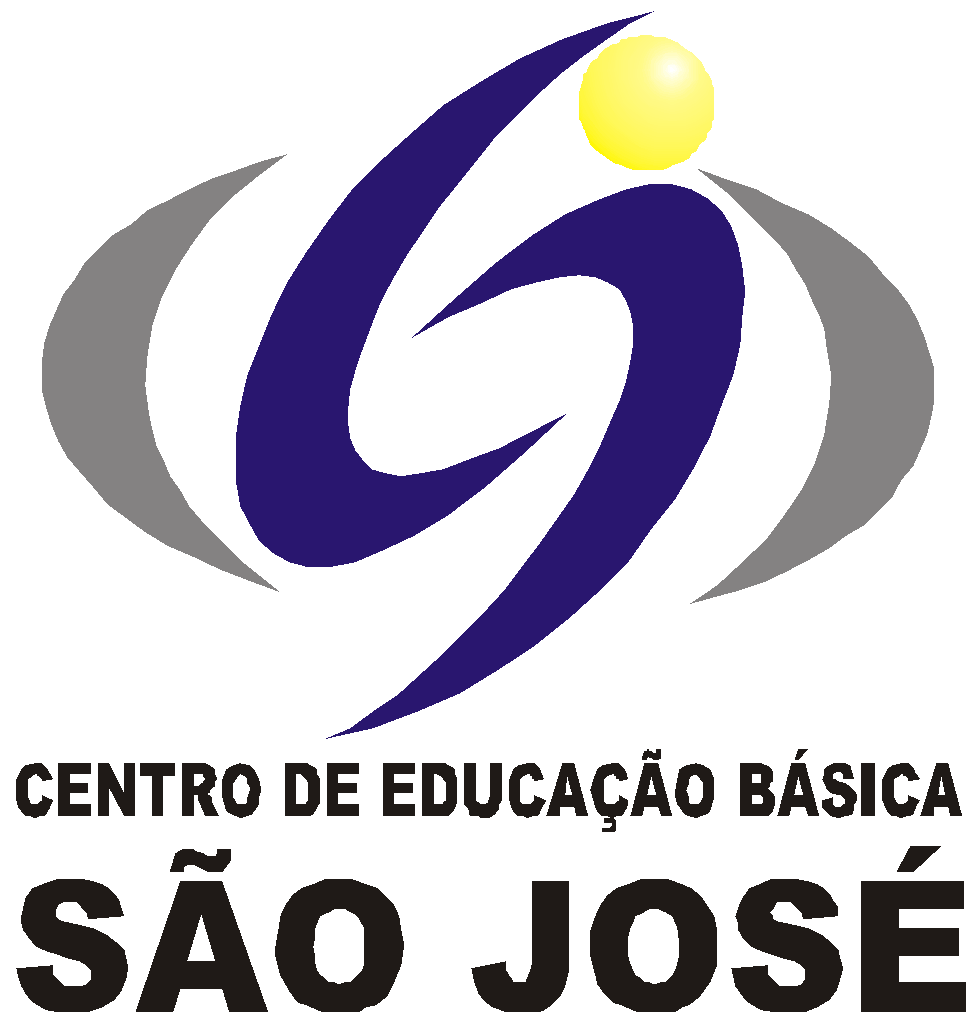 CENTRO DE EDUCAÇÃO BÁSICA SÃO JOSÉ                         Roteiro de Estudo diário 2º ano A Professora GracieleSenhores Pais, Reestruturamos as aulas on-line para esta semana. Os alunos deverão acompanhar as aulas on-line das 7h às 9h50, com 10 minutos de intervalo entre uma aula e outra, seguindo o Roteiro de Estudos e deverão realizar as atividades de tarefa das demais disciplinas.Este é o link FIXO para todas as aulas, todos os dias: meet.google.com/tpr-aycj-kpt?hs=122&authuser=1                                                                                                                       Atenciosamente, Equipe Pedagógica13/07/202013/07/202013/07/2020HORÁRIOSEGUNDACONTEÚDOS7h – 7h50INGLESApostila, p. 23 até 24.8h – 8h50PORTUGUÊSApostila, p. 61 até 64.9h – 9h50PORTUGUÊSApostila, p. 61 até 64.Tarefas de casa do diaPORTUGUÊSLição 10, p. 92.Recortar os anexos 12, 13, 14 e 15 de Matemática (dinheirinhos). Escolher 2 brinquedos e etiquetar com o valor para venda (colocar valores redondos).Tarefas de casa do diaPORTUGUÊSLição 10, p. 92.Recortar os anexos 12, 13, 14 e 15 de Matemática (dinheirinhos). Escolher 2 brinquedos e etiquetar com o valor para venda (colocar valores redondos).Tarefas de casa do diaPORTUGUÊSLição 10, p. 92.Recortar os anexos 12, 13, 14 e 15 de Matemática (dinheirinhos). Escolher 2 brinquedos e etiquetar com o valor para venda (colocar valores redondos).14/07/202014/07/202014/07/2020HORÁRIOTERÇACONTEÚDOS7h – 7h50MATEMÁTICAvídeo: https://www.youtube.com/watch?v=5txvwKjLR2I8h – 8h50MATEMÁTICAApostila, p. 38 até 40 - Lojinha de Brinquedos.9h – 9h50MATEMÁTICAApostila, p. 38 até 40 - Lojinha de Brinquedos.Tarefas de casa do diaArtes Na apostila página 33 - desenhar e pintar um personagem de circo, busque na internet os personagens e escolha o que você mais gostou. Desenhe no picadeiro. Pode fazer pessoas assistindo. Pergunte para seus pais se eles já foram ao circo. Beijos bom trabalho. Cada dia seremos melhores.  Tarefas de casa do diaArtes Na apostila página 33 - desenhar e pintar um personagem de circo, busque na internet os personagens e escolha o que você mais gostou. Desenhe no picadeiro. Pode fazer pessoas assistindo. Pergunte para seus pais se eles já foram ao circo. Beijos bom trabalho. Cada dia seremos melhores.  Tarefas de casa do diaArtes Na apostila página 33 - desenhar e pintar um personagem de circo, busque na internet os personagens e escolha o que você mais gostou. Desenhe no picadeiro. Pode fazer pessoas assistindo. Pergunte para seus pais se eles já foram ao circo. Beijos bom trabalho. Cada dia seremos melhores.  MÚSICAPágina 22 a 25 da apostila de música.15/07/202015/07/202015/07/2020HORÁRIOSEGUNDACONTEÚDOS7h – 7h50PORTUGUÊSApostila, p. 65 até 68.8h – 8h50PORTUGUÊSApostila, p. 65 até 68.9h – 9h50HISTÓRIALIM - ficha 07.Tarefas de casa do diaPORTUGUÊSFazer p. 59 e 60 - Produção do Patinho Feio.Tarefas de casa do diaGEOGRAFIAFazer entrevista sugerida na p. 169.16/07/202016/07/202016/07/2020HORÁRIOTERÇACONTEÚDOS7h – 7h50PORTUGUÊSContação de História “A Vaca que botou um ovo - Endy Cuttibill”.8h – 8h50CIÊNCIASvídeo: https://www.youtube.com/watch?v=pMX24VAc9csApostila, p. 117 e 118.9h – 9h50MATEMÁTICAApostila, p. 41 até 44 (esteja com seu dinheirinho em mãos para realizar as atividades).Tarefas de casa do diaMATEMÁTICALições 9 e 10, p. 74 e 75.Tarefas de casa do diaMATEMÁTICALições 9 e 10, p. 74 e 75.Tarefas de casa do diaMATEMÁTICALições 9 e 10, p. 74 e 75.17/07/202017/07/202017/07/2020HORÁRIOTERÇACONTEÚDOS7h – 7h50MATEMÁTICAApostila, p. 45 até 49 e 76-77 (esteja com seu dinheirinho em mãos para realizar as atividades).8h – 8h50MATEMÁTICAApostila, p. 45 até 49 e 76-77 (esteja com seu dinheirinho em mãos para realizar as atividades).9h – 9h50CIÊNCIASApostila, p. 119 até 123.Tarefas de casa do diaCIÊNCIASLição 4, p. 124 até 126.Tarefas de casa do diaCIÊNCIASLição 4, p. 124 até 126.Tarefas de casa do diaCIÊNCIASLição 4, p. 124 até 126.